Environment and Climate collects personal information on this form under the legal authority of Toronto City Council Item 2018.PE26.7, as confirmed by the City of Toronto By-law 524-2018; and City of Toronto By-law 480-2018. The information will be used to process and evaluate applications for the PollinateTO Grants Program, for inclusion in promotional materials and for aggregate statistical reporting. Questions about this collection can be directed to the Program Manager, PollinateTO Program, Environment and Climate Division, Metro Hall, 55 John Street, Toronto ON M5V 3C6, or by telephone at 416-392-1848.Group Name: Type Group Name Here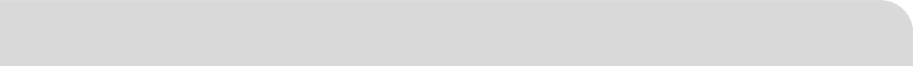 The Property Owner Support Letter is a letter from the property owner(s) which confirms that they support your proposal to create a pollinator garden at each of your proposed garden locations. If you are proposing multiple gardens that span more than one site (i.e. multiple addresses), ensure that property owner support has been obtained for each such site (i.e. as they are different addresses, they likely have different property owners). Support letters are not required for gardens proposed in City parks on the Pre-Approved City Parks List.Please replace all the highlighted fields below with the appropriate information and then remove the highlighting.For gardens proposed on school grounds: the support letter must come from the principal. When drafting a support letter for these gardens, please replace the first sentence of the letter as follows: "I, [Name of Principal], as the principal of [Full Name of School], located at [Property Address - Street # Street Name, Toronto, ON Postal Code], confirm my support for [Group Name] to create and maintain a pollinator garden at our school."
For gardens proposed on City boulevards: the support letter must come from the adjacent property owner(s). When drafting a support letter for these gardens, please replace the last phrase in the first sentence of the letter from "pollinator garden on my/our property" to "pollinator garden on the City boulevard adjacent to my/our property".For gardens proposed on public property (e.g., a Toronto Public Library or Community Centre): the support letter must come from City staff on site. When drafting a support letter for these gardens, replace the first sentence of the letter as follows: "I, [Name of Staff], as the [Job Title] of [Full Name of Property], located at [Property Address - Street # Street Name, Toronto, ON Postal Code], confirm my support for [Group Name] to create and maintain a pollinator garden at [Full Name of Property]."Save this document and upload it as an attachment in Part C of the application form. 

Alternatively, the respective property owners can send you emails drafted in the same format as shown below. These emails can be forwarded directly to pollinateTO@toronto.ca after submitting your application. For emails, a signature is not required.[Month Day], 2023PollinateTO Grants ProgramEnvironment and Climate DivisionCity of TorontoRe: PollinateTO Application for [Group Name]Dear PollinateTO Program Manager:I/We, [Property Owner(s)' Name(s)], as the property owner(s) of [Property Address - Street # Street Name, Toronto, ON Postal Code], confirm my support for [Group Name] to create and maintain a pollinator garden on my/our property. If you have any questions regarding this correspondence, please feel free to contact me/us at:[Name(s) of Property Owner(s)][Mailing Address of Property Owner(s) – Street # Street Name][City, Province] [Postal Code][Phone Number] | [Email Address]
Sincerely,_________________________________[Name of Property Owner providing Signature above]Tip: We accept electronic and handwritten signatures. To facilitate electronic signing, please save your letter(s) in PDF format. Property owners can use the free Adobe Acrobat Reader DC or another digital document signing application / service to sign the letter(s).When a letter is signed by hand, please scan the signed letter OR take a legible photograph of it for submission.